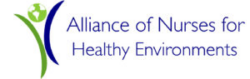 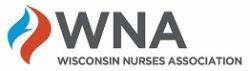 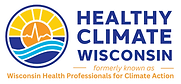 Wisconsin-specific Resources:Medical Alert! Climate Change is Harming our Health in WisconsinFIGHTING FOR AIR | A JOURNAL SENTINEL SPECIAL REPORT Asthma afflicts 6 million children, many of whom grow up in poor neighborhoods. Most frustrating: It can be controlled. Shelbourne, T.  (2022). Milwaukee Journal SentinelRespiratory Function and Racial Health Disparities With Residential Proximity to Coal Power Plants in Wisconsin. Hii M, Beyer K, Namin S, Malecki K, & Rublee C.  (2022). WMJ, 121(2):94-98,105.Extreme Heat | Climate WisconsinDNR Shares Results From Summer 2022 Milwaukee Heat Mapping CampaignExtreme Heat | ReadyWisconsin Heat islands, extreme heat impacts, Ice Age Trail, Milwaukee County trail system. (2023).  WUWM.comMilwaukee Flood-Health Vulnerability Assessment, Groundwork MilwaukeeNursing-specific Articles:American Nurses Association (ANA) Release New Position on Climate Change (2023)Planetary Health and Nursing: A Call to Action. Glauberman G, Bray M, & Freeman K. (2023). Hawai’i Journal of Health and Social Welfare The Role of Nurses as Allies Against Racism and Discrimination: An Analysis of Key Resistance Movements of Our Time. Weitzel J, Luebke J, Wesp L, Graf MDC, Ruiz A, Dressel A, & Mkandawire-Valhmu L. (2020). Advances in Nursing ScienceCritical Environmental Justice Nursing for Planetary Health: A Guiding FrameworkLeClair J, Luebke J, & Oakley LD. (2021). Advances in Nursing ScienceResources to Help Build Course Content, Write Outcomes, and Curriculum:Planetary Health and Nursing: A Call to Action. Glauberman, G., Bray, M., & Freeman, K. (2023). Hawai'i Journal of Health & Social Welfare, 82(5), 120.Thriving Earth Exchange: supports community science by helping communities find resources, project managers, and experts to address their pressing concerns. Together they work to help communities be more empowered, resilient, and responsive. This could serve as a template for a project-based course.Planetary Health Report Card: use this tool to assess your nursing curriculum and institutional supportSTARS: Excellent resource to help guide campuses and universities' mission to become carbon neutral. It is an excellent resource to start with, and another opportunity to use as a template for a project-based course.Planetary Health Alliance Education Materials Advocacy and Action:Climate Action Venn Diagrams How you can help with climate solutions. Johnson, A.E. WNA Nurses Day at the Capitol 2024 Plugged In: How the Inflation Reduction Act is changing America. WAMU, NPR. (2023)All We Can Save MyVote Wisconsin - find your elected officialsReducing Emissions and Waste Within Healthcare:Climate-Smart Healthcare - Healthy Climate Wisconsin (HCW) Find out more about climate-smart healthcare in Wisconsin Practice Greenhealth is the leading membership and networking organization for sustainable health care, delivering environmental solutions to hospitals and health systems across the United States.Healthcare Without HarmHow UW Health is reimagining hospital food with a focus on diversity and sustainability Estrada R. (2023)Groups and Organizations:Alliance of Nurses for Healthy Environments (ANHE)  - ANHE Nurse Fellowship Program American College of Lifestyle Medicine  Members are health professionals who treat, reverse, and prevent chronic disease through lifestyle change. They have 6 pillars, one being nutrition. Healthy Climate Wisconsin Be a part of health teams across the Wisconsin taking actionNursing for Planetary Health is a collaborative of nurse educators and advocates who are working to support nurses and midwives in their research, education, advocacy and practice for Planetary Health locally, regionally, nationally and globally Native Justice Coalition is a platform for healing, social, and racial justice for all Native American people with a goal to provide a safe and nurturing platform for Native people based in an anti-oppression framework. Other Articles Referenced:Get Climate Smart CE series - Climate Change and Health - Library at Advocate Health - Midwest (aah.org)How Climate Change Affects Your Health (apha.org) Historical redlining is associated with present-day air pollution disparities in U.S. cities. Lane H. M, Morello-Frosch R, Marshall J D, & Apte JS. (2022). Environmental Science & Technology Letters, 9(4), 345–350.Air Pollution Covid and stroke statistics. Leading cardiovascular organizations call for urgent action to reduce air pollution. World Heart Federation. (2021). American Heart Association.Eliminating fossil fuel air pollution would save about 50,000 lives, study finds. National Public Radio. Hersher R. ( 2022).Nourish People and Planet - Food is Medicine: Rockefeller Foundation. Integrating healthy food into the health care system to help more Americans thrive.Topic Collection: Hazard Vulnerability/Risk Assessment. U.S Dept. of Health and Human Resources. Technical Resources, Assistance Center, and Information Exchange (TRACIE).Extreme absence: Missed School Days due to Climate Change Climate Action Campaign. 